Выбор игрушек в соответствии с возрастом ребенка.«В жизни человека возникает уникальный период, свободный от груза насущных потребностей. Период свободной творческой работы над собой. Этот период мы называем детством, а эту работу – игрой. Для ребенка игра является «машиной времени». Она дает возможность малышу заглянуть в собственное будущее».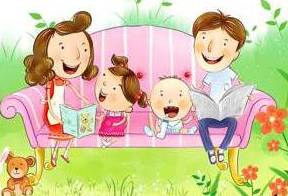 Развитие ребенка немыслимо без игрушек. Именно они позволяют ему выразить свои чувства, исследовать окружающий мир, учат общаться и познавать себя, способствуют развитию интеллекта.Игрушки из реальной жизниКукольное семейство, кукольный домик, мебель, посудка, машины, лодка, касса, весы, медицинские и парикмахерские инструменты,  часы и т.д.Игрушки, помогающие «выплеснуть» агрессию Солдатики, ружья, мячи, надувные «груши», подушки, дикие животные, резиновые игрушки, скакалки, дротики, кегли и т.д.Игрушки для развития творческой фантазии Кубики, матрешки, пирамидки, конструкторы, азбуки, настольные игры, разрезные картинки, краски, пластилин, мозаика, наборы для рукоделия, нитки, кусочки ткани, природный материал и т.д.Игрушки, какими их себе представляют взрослые, с точки зрения ребенка никуда не годятся. Великолепные автоматические, полностью собранные игрушки не могут удовлетворить творческие и эмоциональные потребности ребенка.Ребенку нужны такие игрушки, на которых можно отрабатывать, отшлифовывать основные  необходимые свойства характера. Для этого автоматические игрушки совершенно не пригодны.Игрушки для самых маленькихПрежде всего должны  развивать органы чувств: зрение, слух, осязание. И пока основная его потребность – чувствовать тепло, первые игрушки малышей должны быть мягкими и теплыми, тогда они будут полностью соответствовать стремлению малыша все познать через осязание.Самые лучшие игрушки для маленьких – это те, которые можно кусать. Окраска игрушек должна быть яркой. Хорошо, если они будут звучащими.Для годовалого малыша  интересны и  полезны будут пластмассовые пирамидки из 3-4 колец разного цвета, мисочки разных размеров, разноцветные кубики. Манипуляции с этими предметами не только развивают интеллект ребенка, но и доставляют удовольствие. Очень полезны игрушки – каталки и неваляшки.Для 2-х летнего малыша очень хороши большой разноцветный мяч, 7-8-составные пирамидки, мягкие, пушистые игрушки, с которыми приятно засыпать. Большая пластмассовая машина или коробка будет приучать ребенка к самостоятельности и аккуратности (туда можно сложить после игры мячики, кубики и т.п.).Хорошо, если уже в этом возрасте у малыша будет свое игровое место в квартире, а у игрушек – свой домик.К трем годам набор игрушек расширяется. К ярким, разноцветным, с четкой формой игрушкам прибавляются простейшие конструкторы («Волшебный сундучок», «Сюрпризное яйцо»), которые малыши собирают вместе со взрослыми.На этом возрастном этапе дети начинают активно включаться в мир реальных жизненных ситуаций, узнают, что люди заняты работой, сталкиваются с проблемами и решают их. Поэтому чаще всего дети выбирают сюжеты для ролевых игр из той жизни, которая их окружает. Они играют в «магазин», «папу и маму», «детский сад» и т.д. Игрушки в этом возрасте увеличиваются в размерах.Правильной будет покупка парикмахерских наборов, чайных и столовых сервизов, принадлежностей доктора Айболита, мебели и др. предметов.Стремление ребенка жить общей со взрослыми жизнью свидетельствует о новом этапе в развитии эмоций и социальной адаптации. Основное требование – «бытовые» игрушки должны быть похожи на оригинал и быть достаточно прочными.К четырем годам ролевая игра становится основным видом деятельности ребенка. Усложняется содержание игры, многие игрушки становятся ненужными, так как детская фантазия  способна конкретные предметы превратить в воображаемые. Так, карандаш может стать волшебной палочкой, листья – деньгами.Именно поэтому в таком возрасте наибольшую пользу ребенку принесут не покупные дорогие игрушки, а сделанные своими руками вместе со взрослыми.К пяти годам крупные игрушки постепенно перестают занимать ребенка.  Вот наборы зверушек, солдатиков, кукольных семей завоевывают интересы и эмоции ребенка. Появляется большая возможность для проигрывания разных вариантов с одними и теми же предметами. У детей развивается фантазия и воображение, мышление перестает быть конкретным, а эмоциональный мир обогащается.Шестилетнему ребенку полезнее и интереснее не статичные и конкретные игрушки – он будет рад необычному конструктору, моделям кораблей и самолетов, красивым фломастерам и занимательной настольной игре, разборному роботу – трансформеру, набору для шитья и вязания. Детям очень нравятся игрушки, сделанные собственными руками, особенно если они становятся полезными для других.Дети любят в этом возрасте делать игрушки – подарки (кухонные прихватки, украшения, салфетки). Радость и гордость вызывает в ребенке тот факт, что он умеет делать добро окружающим. Поэтому любое желание ребенка что-то смастерить  и  кому-то подарить должно приветствоваться родителями, если они хотят развить в ребенке трудолюбие, усидчивость и желание что-то в жизни давать другим.Интерес у детей вызывают прилавки с канцелярскими принадлежностями, строительными материалами, нитками, пуговицами. Ребенок сам себя готовит к смене вида деятельности и школьному обучению.В дальнейшем дети делают сами «инвентаризацию» своих игрушек.Не заставляйте никогда ребенка своими руками выкидывать  сломанные или устаревшие игрушки! Для него это символы его развития, с каждой связаны положительные эмоции и воспоминания, это его друзья.Намного лучше отремонтировать их и отдать другим детям, детскому саду, ребенку, которому не повезло, и родители не покупают ему игрушек.Любимые игрушки ребенка не обязательно должны быть самыми красочными и дорогими. Нередко ребенку дороги совсем иные свойства игрушки.В школьном возрасте дети учатся играть без игрушек.Им все больше начинают нравиться подвижные игры со сверстниками с помощью мячей, скакалок, черепков, ножичков и т.д.В играх ребенок учится выигрывать и проигрывать, подчиняться правилам, признавать выигрыш другого, общаться и работать совместно со взрослыми и сверстниками.Дарите своим детям радость не только в праздники, но и просто так, от хорошего настроения!